		FORMULARZ OFERTOWYGeneralna Dyrekcja Dróg 
Krajowych i Autostrad 
Oddział w Zielonej Górze Dotyczy zamówienia na: Aktualizację dokumentacji dla zadania: „Rozbudowa drogi krajowej nr 29 w miejscowości Cybinka”Wykonawca:.…………………………………………………………………………………………………………………………………………….(nazwa (firma) dokładny adres Wykonawcy/Wykonawców).…………………………………………………………………………………………………………………………………………….(NIP, REGON)oferuje przedmiot zamówienia o nazwie: Aktualizacja dokumentacji dla zadania: „Rozbudowa drogi krajowej nr 29
w miejscowości Cybinka”za całkowitą cenę brutto:.…………………………………………………………………………………………………………………………………………….(słownie zł .…………………………………………………………………………………………………………………………)Dodatkowe informacje5: Termin wykonania Etapów 1-7 (zaznaczyć wybrany):                8 miesięcy od podpisania Umowy                             9 miesięcy od podpisania Umowy                             10 miesięcy od podpisania Umowy             Dane kontaktowe:.……………………………………………………………………………………………………………………………………………. (imię i nazwisko osoby prowadzącej spraw, nr telefonu, nr faksu, adres e-mail)………………………………….            podpis5 W przypadku zastosowania przez zamawiającego dodatkowych kryteriów niż cena należy formularz ofertowy uzupełnić o te kryteria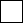 